Материалы для самостоятельной практической подготовки по дисциплине«ЭКОНОМИЧЕСКИЙ АНАЛИЗ ДЕЯТЕЛЬНОСТИ ОРГАНИЗАЦИИ (ПРЕДПРИЯТИЯ)»для студентов специальности1-25 01 07 «Экономика и управление на предприятии» заочной сокращенной формы обученияАНАЛИЗ ТЕХНИЧЕСКОГО СОСТОЯНИЯ И ЭФФЕКТИВНОСТИ ИСПОЛЬЗОВАНИЯ ОСНОВНЫХ СРЕДСТВ.Задача 1.На основании данных представленных в таблице, рассчитать показатели движения основных средств (ОС): коэффициенты обновления, коэффициенты вы- бытия, коэффициент прироста.Решение:Задача 2.Рассчитать показатели эффективности использования основных средств: фондоотдачу, фондоемкость, фондовооруженность, фондорентабельность на ос- новании данных таблицы.Решение:АНАЛИЗ ЭФФЕКТИВНОСТИ ИСПОЛЬЗОВАНИЯ ТРУДОВЫХ РЕСУРСОВ И ФОНДА ЗАРАБОТНОЙ ПЛАТЫЗадача 3.Рассчитайте коэффициент оборота по приему, коэффициент оборота по вы- бытию, коэффициент текучести кадров на основании следующих данных.Среднесписочная численность работников за январь – 100 человек. Поступило на работу – 20 человек.Уволилось 10 человек, в т. ч.:по собственному желанию – 4 человека;за нарушение трудовой дисциплины – 2 человека;в связи с переменой места жительства – 1 человек;по сокращению штатов – 3 человека.Решение:Коб по приему = П / СПЧ, где	Коб по приему – коэффициент оборота по приему;П – количество принятых на работу человек;СПЧ – среднесписочная численность работников за январь.К об по приему = 20 / 100 = 0,2 Коб по выб  = У / СПЧ,где		Коб по выб – коэффициент оборота по выбытию; У – количество уволенных всего.Коб по выб  = 10 / 100 = 0,1Ктек = (Усоб.жел + Уза наруш. труд. дисц) / СПЧ, где	Ктек = коэффициент текучести ;Усоб.жел – уволенные по собственному желанию;Уза наруш. труд. дисц  – уволенные за нарушение трудовой дисциплины.К тек.   = (4 + 2) / 10 = 0,6Вывод: хотя К об по приему > К об. по выб., положение на предприятии все же не- стабильное. Об этом свидетельствует К тек.Задача 4.Найдите средний тарифный разряд и долю высококвалифицированных ра- бочих (5 и 6 разрядов).Решение:Средний тарифный разряд = (1*2+2*6+3*11+4*16+5*18+6*15)/68 = 291/68=4,28Доля высококвалифицированных рабочих = (18+15)/68 = 0,49Вывод: средний тарифный разряд  равен 4,28, значит, можно сделать вывод том, что на предприятии работает высококвалифицированный персонал. Доля высококвалифицированных рабочих составляет 49% или почти половину. В це- лом это хорошо характеризует состояние кадрового состава.Задача 5.На основании данных, представленных в таблице, рассчитайте показатели производительности трудаРешение:АНАЛИЗ ЭФФЕКТИВНОСТИ ИСПОЛЬЗОВАНИЯ КРАТКОСРОЧНЫХ АКТИВОВЗадача 6.Дайте оценку обеспеченности материальными ресурсами на основе ниже- приведённых данных. Для оценки обеспеченности определите следующие показа- тели по каждому материалу и в целом по группе материалов:коэффициент обеспеченности источниками покрытия по плану;коэффициент обеспеченности материалами по плану;коэффициент обеспеченности материалами фактически.Решение:Вывод:	В ходе проведённого анализа можно сделать вывод , что только на 88 % удовлетворяется потребность в материалах на предприятии, в целом же ор- ганизация полностью обеспечена лишь материалом Б, т. к по нему значение всех показателей достигает 100-го уровня.Задача 7.Проведите анализ обобщающих показателей, применяемых для оценки эффективности использования материальных ресурсов, используя данные, представленные в таблице:Решение:Вывод: Наиболее обобщающим показателем эффективности использования материальных ресурсов является прибыль на рубль материальных затрат. В от- четном периоде данный показатель снизился на 0,005 руб. Это изменение вызвано снижением удельного веса выручки в общем выпуске продукции на 0,03 пункта.АНАЛИЗ ЗАТРАТ НА ПРОИЗВОДСТВО И СЕБЕСТОИМОСТИ ПРОДУКЦИИ, РАБОТ, УСЛУГЗадача 8.На основании данных о затратах на производство продукции, представлен- ных в таблице, рассчитать производственную себестоимость продукции, полную себестоимость, определить структуру затрат, найти отклонения по сумме затрат и структуре себестоимостиРешение:Вывод: как видно из таблицы, фактические затраты предприятия выше пла- новых на 9733 млн. руб или на 13%. Перерасход произошел по всем видам  затрати особенно по материальным  затратам. Несколько изменилась и структура затрат.Задача 9.На основании данных о затратах на производство продукции, представлен- ных в таблице 1, провести анализ затрат на рубль выпущенной продукции, рас- считать в таблице 2 влияние факторов, повлиявших на изменение затрат на рубль выпущенной продукции.Таблица 1 – Исходные данныеТаблица 2 - Расчет факторов, повлиявших на изменение затрат на рубль выпущенной продукцииРешение: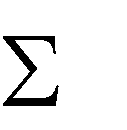 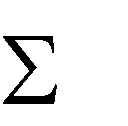 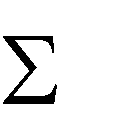 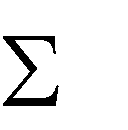 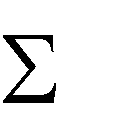 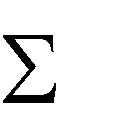 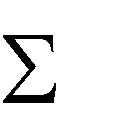 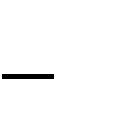 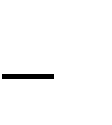 Таблица 1 – Исходные данные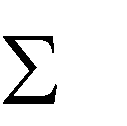 Таблица 2 - Расчет факторов, повлиявших на изменение затрат на рубль выпущенной продукции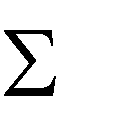 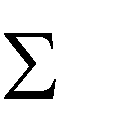 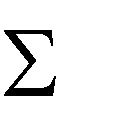 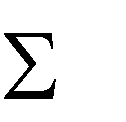 АНАЛИЗ ПРОИЗВОДСТВА И РЕАЛИЗАЦИИ ПРОДУКЦИИ, РАБОТ, УСЛУГЗадача 10. Провести анализ ритмичности производства по данным, пред- ставленным в таблицеРешение:К ритм=1433/1450=98,83%	или	К ритм= 987,95% / 10=98,8%Задача 11.Провести анализ ассортимента продукции по данным, представленным в таблицеРешение:Вывод: коэффициент выполнения плана по ассортименту составил 99,7% (314 055 / 315 000). План по ассортименту не выполнен за счет не выполнения за- дания по изделию Е.Задача 12.На основании данных, представленных в таблице, рассчитать влияние фак- торов на объем выпушенной продукции с помощью приема абсолютных разницгде: ФО =ВП/ОС,ВП=ФО х ОС,  ВП=ФОа х ОСа,где ФОа – фондоотдача активной части основных средств;ОСа – среднегодовая стоимость активной части основных средств.Влияние вышеуказанных факторов на величину объема выпущенной про- дукции определим с помощью формул:ΔВП (ОСа) = Δ(ОСа) х (ФОа)о ΔВП (ФОа) = (ОСа)1  х Δ(ФОа)Решение:ΔВП (ОСа) = 4498,5 х 0,71414 = 3212,6 млн. руб. ΔВП (ФОа) = 9150,4 х (- 0,17187)  = -1572,7 млн. руб.Итого: +1639,9Вывод:Увеличение среднегодовой стоимости активной части основных средств (ОСа) на 4498,5 млн. руб. привело к увеличению объема выпущенной продукции на 3212,6 млн. руб.Снижение фондоотдачи активной части основных средств (ФОа) на 0,17187 млн. руб. привело к снижению объема выпущенной продукции на 1572,7 млн. руб.АНАЛИЗ ФИНАНСОВЫХ РЕЗУЛЬТАТОВ ОРГАНИЗАЦИИ (ПРЕДПРИЯТИЯ)Задача 13. Рассчитать показатели рентабельности предприятия по данным таблицы, найти абсолютные и относительные отклонения данных за 2012 г. к данным за 2011 г.Решение:Выводы: Данные анализа свидетельствуют о том, что показатели рента- бельности предприятия в 2012 г. были значительно хуже, чем в 2011 г. Это связа- но с тем, что основная деятельность предприятия в 2012 г. была менее успешной, чем в 2011 г. В итоге в 2012 г. рентабельность продукции составила 1,8 %, рента- бельность продаж - 1,7 %, что следует признать недостаточным для эффективной работы и развития предприятия.Задача 14.Рассчитать прибыль на рубль материальных затрат (П/МЗ), рентабельность оборота (Rоб), долю реализованной продукции (Dрп), материалоотдачу (МО).Провести факторный анализ прибыли на рубль материальных затрат. По резуль- татам анализа сделайте выводы.Решение:Факторный анализ прибыли на рубль материальных затрат, используя при- ем абсолютных разниц, проведем по формуле:П = Rоб х Dрп х МО∆ П R= (Rоб1 – Rоб 0) х Dрп0 х МО0∆ ПD= Rоб1   х (Dрп1  -  Dрп 0) х МО0∆ П МО  = Rоб1   х Dрп1  х (МО1  - МО0)Общее отклонение прибыли на рубль материальных затрат: 0,1316-0,122 =0,0094 руб./руб.Изменение прибыли на рубль материальных затрат за счет рентабельности оборота ∆ П R:0,0068 х 0,9833 х 1,3333 = 0,0089	руб./руб.Изменение прибыли на рубль материальных затрат за счет доли реализо- ванной продукции ∆ ПD:0,1000 х 0,0167 х 1,3333 = 0,0022	руб./руб.Изменение прибыли на рубль материальных затрат за счет материалоотдачи∆ П МО:0,1000 х 1, 0000 х (-0,0175)  = - 0,0018	руб./руб.Проверка: 0,0089 + 0,0022 – 0,0018 = 0,0094Выводы: Проведенный факторный анализ прибыли на рубль материальных затрат позволил установить влияние рентабельности оборота, доли реализованной продукции и материалоотдачи. Самое сильное и положительное влияние на изме- нение прибыли на рубль материальных затрат оказала рентабельность оборота, незначительно и также положительно повлияла доля реализованной продукции.Негативное и несущественное влияние оказала материалоотдача.АНАЛИЗ ФИНАНСОВОГО СОСТОЯНИЯ ОРГАНИЗАЦИИ (ПРЕДПРИЯТИЯ).Задача 15.Произвести оценку финансовой устойчивости организации «А», используя исходные данные годового бухгалтерского баланса организации, представленные в таблице  (млн. руб.)Решение: Расчет показателей финансовой устойчивости организации «А»Выводы: Результаты расчета коэффициентов финансовой устойчивости организации «А» отражают благоприятную тенденцию увеличения коэффициента финансовой независимости на 0,023 и снижения степени финансовой зависимости и коэффициента капитализации (финансового риска). Эти изменения объясняются приростом в отчетном году суммы собственного капитала организации.Показатели структуры капитала организации свидетельствуют о недостаточно устойчивом финансовом положении, так как коэффициент финансового риска значительно превышает критическую точку (> 1,0), и, несмотря на незначительный прирост коэффициента долгосрочной финансовой независимости, только 48,4 % стоимости активов организации финансируется наиболее надежными источниками.Положительным моментом является наличие у организации собственных оборотных средств:значение коэффициента маневренности собственных средств превышает рекомендованное (0,2);значение коэффициента обеспеченности собственными оборотными средствами превышает нормативное для данного вида экономической деятельности значение (0,15), что свидетельствует о платежеспособности исследуемого субъекта хозяйствования.Коэффициент реальной стоимости основных средств несколько улучшился, но вместе с тем свидетельствует о необходимости совершенствования производственного потенциала организации: руководству организации необходимо в ближайшее время решать проблему обновления основных средств производства. В целом финансовое положение организации по состоянию на конец года является недостаточно устойчивым. Для укрепления финансового положения организации необходимо увеличить долю собственного капитала в составе источников финансирования активов.АНАЛИЗ МАРКЕТИНГОВОЙ ДЕЯТЕЛЬНОСТИ ОРГАНИЗАЦИИ (ПРЕДПРИЯТИЯ)Задача 16.Оцените эффективность маркетинговой деятельности предприятия. Для этого проведите факторный анализ объема реализации.Решение:С целью оценки эффективности маркетинговой деятельности проводится факторный анализ объема реализации по каждому виду продукции на основе следующей факторной системы:РП = Е х d х Ц,где:РП – объем отгруженной продукции в фактических ценах реализации;Е – емкость рынка в натуральном выражении;d – доля рынка;Ц – цена единицы продукции.Факторная система позволяет изучить изменение объема продаж под влиянием трех факторов: емкости рынка (т.е. спроса), доли рынка и средней цены реализации:∆ РП = ∆ РП Е + ∆ РП d + ∆ РП ЦРассчитаем недостающие показатели:Влияние факторов определяется  с помощью приема абсолютных разниц по следующим формулам:влияние емкости рынка (∆ РП Е):∆ РП Е = ∆ Е х d0 х Ц0 = 200*0,3*2,5=150 млн. руб.влияние доли рынка (∆ РП d): ∆ РП d = Е1 х ∆ d х Ц0 = 2200*(-0,02)*2,5=-110 млн. руб.влияние ценового фактора (∆ РП Ц):∆ РП Ц = Е1 х d1 х ∆ Ц = 2200*0,28*0,3=184,8 млн. руб.Общее изменение стоимости реализованной продукции составляет:∆ РП= РП1-РП0 = 1724,8-1500 = 224,8 млн. руб.или  ∆ РП = ∆ РП Е + ∆ РП d + ∆ РП Ц = 150+(-110)+184,8 = 224,8 млн. руб.АНАЛИЗ ИНВЕСТИЦИОННОЙ И ИННОВАЦИОННОЙ ДЕЯТЕЛЬНОСТИ ОРГАНИЗАЦИИ (ПРЕДПРИЯТИЯ)Задача 17.Рассчитайте изменение научно-технического уровня производства под влиянием внедрения процессной инновации. Исходные данные приведены в таблице.Решение:1. Рассчитаем изменения отдельных показателей в результате внедрения процессной инновации. Изменение уровня технологической оснащенности производства: 0,9:0,8= 1,125, или 112,5%, — повышение на 12,5%. Изменение уровня автоматизации производства: 1,0 : 0,9 = 1,111, или 111,1%, — повышение на 11,1%. Изменение удельного веса прогрессивных технологических процессов: 0,8 : 0,7 = 1,143, или 114, 3%, — повышение на 14,3%. Изменение уровня организации производства: 1,0 : 0,8 = 1,25, или 125%, — повышение на 25%. 2. Рассчитаем повышение научно-технического уровня в результате внедрения процессной инновации: 112,5 х 0,3 + 111,1 х 0,3 + 114, 3 х 0,3 + 125x0,1 = 113,87%. Таким образом, научно-технический уровень производства в результате внедрения процессной инновации повысился на 13,87%.Состав основных средствНаличие на начало годаПоступило за годВыбыло за годНаличие на конец годаОсновные средства всего, тыс. руб.36 900,024 640,016 695,044 845,0Производственные основ- ные средства, тыс. руб.29 040,015 610,09 900,034 750,0Активная часть основных средств, тыс. руб.14 988,0420,0958,014 450,0Непроизводственные ос- новные средства, тыс. руб.7 860,09 030,06 795,010 095,0ПоказателиПорядок расчетаУровень показателейКоэффициент обновления всех ОСКоэффициент обновления ОС (отношение стоимости посту- пивших за период ОС к стоимо- сти ОС на конец периода)0,549Коэффициент	обновления производственных ОСКоэффициент обновления ОС (отношение стоимости посту- пивших за период ОС к стоимо- сти ОС на конец периода)0,449Коэффициент обновления активной части ОСКоэффициент обновления ОС (отношение стоимости посту- пивших за период ОС к стоимо- сти ОС на конец периода)0,029Коэффициент выбытия всех ОСКоэффициент выбытия ОС (от- ношение стоимости выбывших за период ОС к стоимости ОС на начало периода),0,452Коэффициент	выбытия производственных ОСКоэффициент выбытия ОС (от- ношение стоимости выбывших за период ОС к стоимости ОС на начало периода),0,341Коэффициент выбытия активной ча- сти ОСКоэффициент выбытия ОС (от- ношение стоимости выбывших за период ОС к стоимости ОС на начало периода),0,064Коэффициент прироста всех ОСКоэффициент прироста ОС (от- ношение разности между стои- мостью поступивших и выбыв- ших ОС к стоимости ОС на начало периода),0,21ПоказателиНа начало годаНа конец годаИзменение за годОбъем валовой продукции (млн. руб.)3322,14962,0+1639,9Среднегодовая стоимость основных средств (млн. руб.)7183,313383,4+6200,1Среднесписочная численность  рабочих, чел.9481015+67Прибыль, полученная от основной деятельно- сти предприятия (млн. руб.)12831457+174ПоказателиНа начало годаНа конец годаИзменение за годФондоотдача ОС (ФО) (отношение стоимости произведенной продукции (ВП) к среднегодо- вой стоимости ОС)0,462480,37076-0,09172Фондоемкость (ФЕ) (отношение среднегодо- вой стоимости ОС к стоимости произведенной продукции)2,162282,69717+0,53489Фондовооруженность труда (ФВ) (отношение среднегодовой стоимости промышленно- производственных ОС к численности рабочих в наибольшую смену)7,5773213,18561+5,60829Фондорентабельность (Rос) ОС (отношение прибыли, полученной от основной деятельно- сти предприятия, к среднегодовой стоимости ОС)0,178610,10887-0,06974РазрядIIIIIIIVVVIСлесарь1---2323Механик---23464Токарь114543Фрезеровщик---32465Исходные данныеПрошлый годОтчетный годОткло- нение1. Объем производства в сопоставимых ценах, тыс. руб. (ВП)880 000960 0002. Среднесписочная численность персонала, чел. (Чп)3754123. В том числе рабочих, чел. (Чр)3003304. Отработано дней всеми рабочими за год, (Тд)67 50072 6005. Отработано часов всеми рабочими за год, (Тч)540 000559 0206. Показатели производительности труда:- среднегодовая выработка одного работника- среднегодовая выработка одного рабочего- среднедневная выработка одного рабочего- среднечасовая выработка одного рабочегоИсходные данныеПрошлый годОтчетный годОткло- нение1. Объем производства в сопоставимых ценах, тыс. руб. (ВП)880 000960 000+800002. Среднесписочная численность персонала, чел. (Чп)375412+373. В том числе рабочих, чел. (Чр)300330+304. Отработано дней всеми рабочими за год, (Тд)67 50072 600+51005. Отработано часов всеми рабочими за год, (Тч)540 000559 020+190206. Показатели производительности труда:- среднегодовая выработка одного работника (W = ВП / Чп,) (тыс.руб./чел)2346,672330,10-16,57- среднегодовая выработка одного рабочего (Wр = ВП / Чр,) (тыс.руб./чел)2933,332909,09-24,24- среднедневная выработка одного рабочего (WРд = ВП / Тд) (тыс.руб./чел-день)13,0413,22+0,18- среднечасовая выработка одного рабочего (WРч= ВП / Тч) (тыс.руб./чел-час)1,631,72+0,09Вид материаловПлановая потреб- ность, тоннИсточники покрытия потребности, тоннИсточники покрытия потребности, тоннЗаключено договоров, тоннПоступило от поставщиков, тоннВид материаловПлановая потреб- ность, тоннвнутрен- ниевнешниеЗаключено договоров, тоннПоступило от поставщиков, тоннМатериал А280-270260250Материал Б32010320320310Материал В480-450450400Материал Г30020250240230Итого138030129012701190Показатель (расчет)Материал АМатериал БМатериал ВМатериал ГИтогоКоэффициент обеспеченно- сти источниками покрытия по плану(Источники покрытия / Плановая потребность)270	=2800,96320+10 =3201,03450   =0,94480250+20 =3000,91290+30=13800,96Коэффициент обеспеченно- сти материалами по плану (Сумма заключённых дого- воров и внутренних источ- ников покрытия) / Плановая потребность)260  =2800,93320+10 =3201,03450 =4800,94240+20 =3000,871270+30=13800,94Коэффициент обеспеченно- сти материалами фактиче- ски(Сумма поступления мате- риалов от поставщиков до- говоров и внутренних ис- точников покрытия) / Пла- новая потребность)250  =2800,89310+10 =3201,0400 =4800,83230+20 =3000,831190+30=13800,88ПоказателиПланФактОткло- нение1.Прибыль от реализации продукции, тыс. руб.17900192902.Выручка от реализации продукции, тыс. руб.95250999003.Объем выпуска продукции, тыс. руб.960001043004.Материальные затраты, тыс. руб.28260307005. Рентабельность оборота, %6. Удельный вес выручки в общем выпуске продукции7.Материалоотдача, руб.8.Материалоемкость, руб.9.Прибыль на рубль материальных затрат, руб.ПоказателиПланФактОткло- нение1.Прибыль от реализации продукции, тыс. руб.179001929013902.Выручка от реализации продукции, тыс. руб.952509990046503.Объем выпуска продукции, тыс. руб.9600010430083004. Рентабельность оборота, % (1/2)18,819,30,55.Удельный вес выручки в общем выпуске продукции (2/3)0,990,96-0,036.Материальные затраты, тыс. руб.282603070024407.Материалоотдача,  руб. (3/4)3,43,408.Материалоемкость, руб. (4/3)0,290,2909.Прибыль на рубль материальных затрат, руб.(1/4)0,6330,628-0,005Элементы затратСумма, млн. руб.Сумма, млн. руб.Сумма, млн. руб.Структура затрат, %Структура затрат, %Структура затрат, %Элементы затратпланфактотклон.планфактотклон.Материальные затраты2467130264Расходы на оплату труда2130021632Отчисления в фонд социальной защиты51606740Амортизация основных средств и нематериальных активов41504550Прочие расходы1335814032Производственная себестоимостьКоммерческие расходы44565610Полная себестоимостьЭлементы затратСумма, млн. руб.Сумма, млн. руб.Сумма, млн. руб.Структура затрат, %Структура затрат, %Структура затрат, %Элементы затратпланфактотклон.планфактотклон.Материальные затраты2467130264+559333,836,5+2,7Расходы на оплату труда2130021632+33229,126,1-3Отчисления в фонд социальной защиты51606740+15807,18,1-1Амортизация основных средств и нематериальных активов41504550+4005,75,5-0,2Прочие расходы1335814032+67418,316,9-1,4Производственная себестоимость6863977218+857993,993,1-0,8Коммерческие расходы44565610+11546,16,9+0,8Полная себестоимость7309582828+9733100100-ПоказательАлгоритм расчетаУровень по- казателя1. Себестоимость выпущенной продукции по плану, тыс. руб.1 382 0002. Себестоимость фактически выпущенной про- дукции:а) по плановой себестоимости, тыс. руб.б) по фактической себестоимости, тыс. руб..1 455 2461 450 8313. Стоимость выпущенной продукции по плану, тыс. руб.1 451 8334. Стоимость фактически выпущенной продук- ции:а) в плановых ценах, тыс. руб.б) в ценах, действовавших в отчетном году, тыс. руб.1 506 2611 529 0085. Затраты на рубль продукции по плану, руб.(стр.1 / стр.3)6. Затраты на рубль фактически выпущенной продукции, руб.:а) по плану, пересчитанному на фактический выпуск и ассортимент (стр.2а / стр.4а)б) фактически в ценах на продукцию, принятых в плане (стр. 26 / стр. 4а)в) фактически в ценах, действовавших в отчет- ном году (стр. 26 / стр. 46)ФакторВлияние факторовВлияние факторовРазмер влияния, руб.ФакторалгоритмрасчетРазмер влияния, руб.1. Изменение структуры про- дукции2. Изменение себестоимости отдельных изделий3. Изменение цен на продук- циюОтклонение фактических за- трат на рубль продукции от плановыхПоказательАлгоритм расчетаУровень по- казателя1. Себестоимость выпущенной продукции по плану, тыс. руб.К0С01 382 0002. Себестоимость фактически выпущенной про- дукции:а) по плановой себестоимости, тыс. руб.б) по фактической себестоимости, тыс. руб.К1С0К1С11 455 2461 450 8313. Стоимость выпущенной продукции по плану, тыс. руб.К0 Ц01 451 8334. Стоимость фактически выпущенной продук- ции:а) в плановых ценах, тыс. руб.б) в ценах, действовавших в отчетном году, тыс. руб.К1Ц0К1Ц11 506 2611 529 0085. Затраты на рубль продукции по плану, руб. (стр.1 / стр.3)     К0С0 К0 Ц 00,9526. Затраты на рубль фактически выпущенной продукции, руб.:а) по плану, пересчитанному на фактический выпуск и ассортимент (стр.2а / стр.4а)б) фактически в ценах на продукцию, принятых в плане (стр. 26 / стр. 4а)в) фактически в ценах, действовавших в отчет- ном году (стр. 26 / стр. 46)К1С0 К1Ц0 К1С1 К1Ц0     К1С1 К1Ц10,9660,9630,949ФакторВлияние факторовВлияние факторовРазмер влияния, р.ФакторалгоритмрасчетРазмер влияния, р.1. Изменение структуры про- дукции     К1С0	К0С0 К1 Ц 0	К0 Ц 00,966 – 0,952+ 0,0142. Изменение себестоимости отдельных изделий     К1С1	К1С0 К1 Ц 0	К1 Ц 00,963-0,966- 0,0033. Изменение цен на продук- цию     К1С1	К1С1 К1 Ц1	К1 Ц 00,949-0,963- 0,014Отклонение фактических за- трат на рубль продукции от плановых     К1С1	К0С0 К1 Ц1	К0 Ц 00,949-0,952-0,003Числа месяцаОбъем выпуска продук- ции, млн. руб.Объем выпуска продук- ции, млн. руб.%выполнения планаЗасчитывается в выполнение плана по ритмичностиЗасчитывается в выполнение плана по ритмичностиЧисла месяцаПо плануФактически%выполнения планав %в млн. руб.11401422140135314013041401405140140615015071501548150148915015810150160Итого:1 4501 457Числа месяцаОбъем выпуска продук- ции, млн. руб.Объем выпуска продук- ции, млн. руб.%выполнения планаЗасчитывается в выполнение плана по ритмичностиЗасчитывается в выполнение плана по ритмичностиЧисла месяцаПо плануФактически%выполнения планав %в млн. руб.1140142101,43%100,00%140214013596,43%96,43%135314013092,86%92,86%1304140140100,00%100,00%1405140140100,00%100,00%1406150150100,00%100,00%1507150154102,67%100,00%150815014898,67%98,67%1489150158105,33%100,00%15010150160106,67%100,00%150Итого:1 4501 457100,48%987,95%1 433АссортиментВыпуск продукции,тыс.руб.Выпуск продукции,тыс.руб.Выпол- нение плана, %Засчитывается в выполнение плана по ассортиментуЗасчитывается в выполнение плана по ассортиментуАссортиментпланфактВыпол- нение плана, %в процентахв тыс. руб.Изделие А126 005142 455Изделие Б75 90286 493Изделие В56 70863 313Изделие Г27 09027 820Изделие Д28 35031 660Изделие Е9450Итого315 000351 741АссортиментВыпуск продукции,тыс.руб.Выпуск продукции,тыс.руб.Выпол- нение плана, %Засчитывается в выполнение плана по ассортиментуЗасчитывается в выполнение плана по ассортиментуАссортиментпланфактВыпол- нение плана, %в процентахв тыс. руб.Изделие А126 005142 455113,06%100,00%126 005Изделие Б75 90286 493113,95%100,00%75 902Изделие В56 70863 313111,65%100,00%56 708Изделие Г27 09027 820102,69%100,00%27 090Изделие Д28 35031 660111,68%100,00%28 350Изделие Е94500,00%0,00%0Итого315 000351 741111,66%-314 055ПоказателиПрошлый годОтчетный годАбсолютное отклонениеОбъем продукции, млн. руб.3322,14962,0+1639,9Среднегодовая стоимость активной части основных средств, млн. руб.4651,99150,44498,5Фондоотдача активной ча- сти основных средств, млн. руб.0,714140,54227-0,17187ПоказательЗа 2011 г.За 2012 г.ОтклонениеОтклонениеПоказательЗа 2011 г.За 2012 г.абсолют.,млн. руб.относит.,%1. Выручка от реализации продукции,млн. руб.3 2894 6822. Полная себестоимость реализованнойпродукции, млн. руб.3 0134 6013. Прибыль от реализации продукции, млн. руб.4. Рентабельность продукции, %5. Рентабельность продаж, %ПоказательЗа 2011 г.За 2012 г.ОтклонениеОтклонениеПоказательЗа 2011 г.За 2012 г.абсолют., млн. руб.относит.,%1. Выручка от реализации продукции, млн. руб.3 2894 6821393142,42. Полная себестоимость реализованной продукции, млн. руб.3 0134 6011588152,73. Прибыль от реализации продукции, млн. руб.  (стр.1 - стр.2)27681-19529,34. Рентабельность продукции, % (стр.3 / стр.2 х 100 %)9,21,8-7,419,65. Рентабельность продаж, % (стр.3 / стр.1 х 100 %)8,41,7-6,720,2ПоказателиПредыду- щий годОтчетный годАбсолют- ный прирост (отклонение)1. Прибыль от реализации продукции (П) млн. руб.5 5006 5002. Выручка от реализации продукции (В) чел.59 00065 0003. Объем производства продукции (ВП), млн. руб.60 00065 0004. Материальные затраты (МЗ), млн. руб.45 00049 400ПоказателиПредыду- щий годОтчетный годАбсолют- ный прирост (отклонение)1. Прибыль на рубль материальных затрат (П/МЗ), руб/руб (1/4)0,12220,13160,00942.  Рентабельность оборота (Rоб) (1/2)0,09320,10000,00683. Доля реализованной продукции (Dрп) (2/3)0,98331,00000,01674. Материалоотдача (МО), руб./руб.(3/4)1,33331,3158- 0,0175ПоказательНа начало от- четного годаНа конец отчетного годаСобственный капитал организации1 0651 398Заемный капитал организации3 1953 714Долгосрочный заемный капитал (долго- срочные обязательства) организации8741 077Краткосрочный заемный капитал (кратко- срочные обязательства) организации2 3212 637Общий капитал (стоимость активов) органи- зации4 2605 112Долгосрочные активы организации1 4911 943Краткосрочные активы организации, всего:2 7693 169в т.ч. производственные запасы520525Основные средства организации (по остаточной стоимости)1 1751 481ПоказательФормулаНа начало годаНа начало годаНа конец годаНа конец годаИзме- нение уровня пока- зателяПоказательФормуларасчетуро- вень пока- зателярасчетуро- вень пока- зателяИзме- нение уровня пока- зателяКоэффициент фи- нансовой независи- мости (автономии)СК / ОК1 065 / 4 2600,2501 398 / 5 1120,2730,023Коэффициент фи- нансовой зависимо- стиЗК / ОК3 195 / 4 2600,7503 714 / 5 1120,727-0,023Коэффициент капи- тализации (финансо- вого риска)ЗК / СК3 195 / 1 0653,0003 714 / 1 3982,657-0,343Коэффициент долго- срочной финансовой независимости(СК + ДО) / ОК(1 065 + 874)/4 2600,455(1 398 +1 077) /5 1120,4840,029Уточненный коэф- фициент финансиро- ванияКО / (СК + ДО)2 321 /(1 065 ++ 874)1,1972 637 /(1 398 ++ 1 077)1,065-0,132Коэффициент ма- невренности соб- ственных средств(СК + ДО -- ДА) / СК(1 065 +874 -- 1 491) /1 0650,421(1 398 +1 077 -- 1 943) /1 3980,381-0,040Коэффициент обес-печенности соб-(СК + ДО -- ДА) / КА(1 065 +874 -0,162(1 398 +1 077 -0,1680,006ственными оборот- ными средствами- 1 491) /2 769- 1 943) /3 169Коэффициент реаль-ной стоимости ос- новных средствОС / А1 175 / 4 2600,2761 481 / 5 1120,2900,014ПоказателиПредыдущий годОтчетный годЕмкость рынка, тонн:20002200Количество реализованной продукции, тонн:600616Средняя цена реализации, млн. руб. за 1 тонну:2,52,8Доля рынка??Стоимость реализованной продукции, млн. руб.??ПоказателиПредыдущий годОтчетный годЕмкость рынка, тонн:20002200Количество реализованной продукции, тонн:600616Средняя цена реализации, млн. руб. за 1 тонну:2,52,8Доля рынка0,30,28Стоимость реализованной продукции, млн. руб.15001724,8ПоказателиЭкспертная оценка влияния процессной инновации на величину научно-технического уровня производстваЭкспертная оценка влияния процессной инновации на величину научно-технического уровня производстваКоэффициент весомости показателяПоказателиДо внедренияПосле внедренияКоэффициент весомости показателяУровень технологической оснащенности производства0,80,90,3Уровень автоматизации производства0,91,00,3Удельный вес прогрессивных технологических процессов0,70,80,3Уровень организации производства0,81,00,1